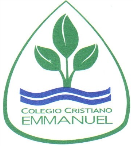  Colegio Cristiano Emmanuel Primero Básico Ciencias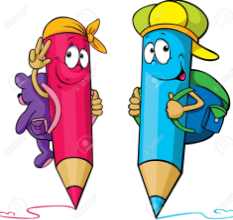  Profesora: Heidy Illanes  Estimados Padres            Comenzamos este Segundo Semestre confiando en la ayuda de nuestro Dios.            ¡Un abrazo para todos!Papitos y mamitas, estaremos trabajando hasta el mes de agosto en: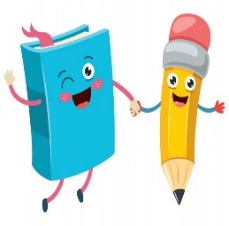            ¿QUÉ APRENDEREMOS?        Durante esta Semana :26 al 30 de julio Objetivo de la Semana: “Explorar y describir distintos diversos tipos de materiales                                        en diversos objetos”                               Trabajaremos con el texto del estudiante del Mineduc Ciencias Naturales; página 105                                 a la 109 y en el Cuaderno de actividades Mineduc Ciencias Naturales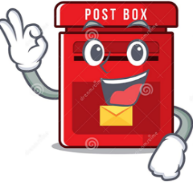     Esta semana no se enviará tarea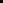 Unidad 3: Propiedades de materiales y objetos de diverso tipo                                 Objetivo de AprendizajeUnidad 3: Propiedades de materiales y objetos de diverso tipoExplorar y describir los diferentes tipos de materiales en diversos objetos, clasificándolos según sus propiedades (goma-flexible, plástico-impermeable) e identificando su uso en la vida cotidiana.Observar y describir los cambios de los materiales al aplicarles fuerza, luz, calor y agua.